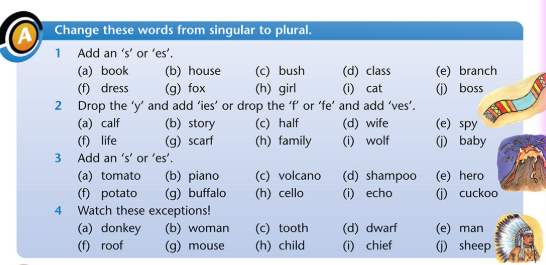 This is a revision exercise girls so make sure to put a bit of thought into it!You are still making small mistakes with making words plural so this activity might help you to remember.Do it into your copy